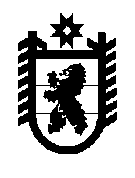 РЕСПУБЛИКА  КАРЕЛИЯ Калевальский  муниципальный районМУНИЦИПАЛЬНОЕ ОБРАЗОВАНИЕ «КАЛЕВАЛЬСКОЕ ГОРОДСКОЕ ПОСЕЛЕНИЕ»АДМИНИСТРАЦИЯ  КАЛЕВАЛЬСКОГО ГОРОДСКОГО ПОСЕЛЕНИЯПОСТАНОВЛЕНИЕВ целях реализации Распоряжения Правительства Республики Карелия от 23 декабря 2014 года № 809р-п, администрация Калевальского городского поселения ПОСТАНОВЛЯЕТ:Утвердить комплекс мер («дорожная карта») по развитию жилищно-коммунального хозяйства на территории Калевальского городского поселения.Глава Калевальского городского поселения 				                     З.П. ПекшуеваРассылка: 1-в дело, 1-АКМРОт  19.01.2015г.  №  2-пп. КалевалаОб утверждении комплекса мер «дорожная карта» по развитию жилищно-коммунального хозяйства на территории Калевальского городского поселения